SUPPLY LISTS FOR 2021-2022    Students entering the 6th Grade				Students entering the 7th & 8th Grade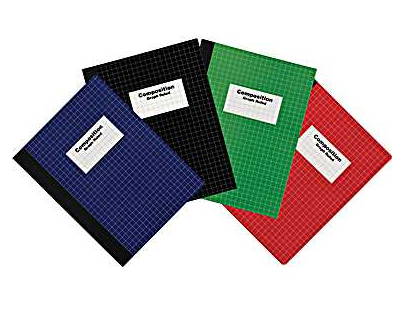 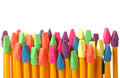 *RECOMMENDED SUPPLY LIST*